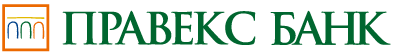 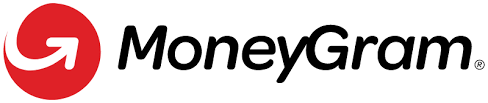 Тарифи на відправлення грошових переказів з України за системою MoneyGram (з 19.01.2021)В доларах США:*Вірменія, Білорусь, Казахстан, Киргизстан, Молдова, Таджикистан, Узбекистан, Туркменістан, Литва, Латвія, Естонія, Грузія, Російська Федерація***Послуга «24 HOURS» - це відкладений сервіс отримання переказу (переказ буде доступний для отримання через 24 години після його відправлення). Послуга «ACCOUNT DEPOSIT» - сервіс прямого зарахування грошових коштів на рахунок отримувача переказу. При цьому відправнику необхідно надати повні реквізити отримувача.**За один переказ. Сплачується в момент відправлення переказу. Комісія стягується в національній валюті України по курсу НБУ на дату операційного дня здійснення операції. Без ПДВ.В ЄВРО:*Вірменія, Білорусь, Казахстан, Киргизстан, Молдова, Таджикистан, Узбекистан, Туркменістан, Литва, Латвія, Естонія, Грузія, Російська Федерація***Послуга «24 HOURS» - це відкладений сервіс отримання переказу (переказ буде доступний для отримання через 24 години після його відправлення). Послуга «ACCOUNT DEPOSIT» - сервіс прямого зарахування грошових коштів на рахунок отримувача переказу. При цьому відправнику необхідно надати повні реквізити отримувача.**За один переказ. Сплачується в момент відправлення переказу. Комісія стягується в національній валюті України по курсу НБУ на дату операційного дня здійснення операції. Без ПДВ.ДО КРАЇН СНД, ГРУЗІЇ, ІЗРАЇЛЮ ТА КРАЇН БАЛТІЇ*, дол. СШАДО КРАЇН СНД, ГРУЗІЇ, ІЗРАЇЛЮ ТА КРАЇН БАЛТІЇ*, дол. СШАСУМА ПЕРЕКАЗУКОМІСІЯ**0,01-200,00$2,00200,01-10 000,001%ДО ТУРЕЧЧИНИ, дол. СШАДО ТУРЕЧЧИНИ, дол. СШАСУМА ПЕРЕКАЗУКОМІСІЯ**0,01-200,00$10,00200,01-300,00$13,00300,01-700,00$18,00700,01-10 000,00$30,00ДО ГОНКОНГУ, дол. СШАДО ГОНКОНГУ, дол. СШАСУМА ПЕРЕКАЗУКОМІСІЯ**0,01-1 000,00$1,001 000,01-10 000,000,10%ДО КИТАЮ ТА ОАЕ, дол. СШАДО КИТАЮ ТА ОАЕ, дол. СШАСУМА ПЕРЕКАЗУКОМІСІЯ**0,01-100,00$3,00100,01-500,00$5,00500,01-700,00$8,00700,01-10 000,001,3%ДО НІГЕРІЇ, дол. СШАДО НІГЕРІЇ, дол. СШАДО НІГЕРІЇ, дол. СШАСУМА ПЕРЕКАЗУКОМІСІЯ**КОМІСІЯ**СУМА ПЕРЕКАЗУ24 HOURS***ACCOUNT DEPOSIT***0,01-50,00$12,00$9,0050,01-100,00$14,00$11,00100,01-200,00$23,00$18,00200,01-300,00$30,00$23,00300,01-400,00$38,00$29,00400,01-500,00$46,00$35,00500,01-700,00$51,00$39,00700,01-1 000,00$59,00$45,001 000,01-1 500,00$85,00$65,001 500,01-1 750,00$94,00$72,001 750,01-2 000,00$103,00$79,002 000,01-2 500,00$124,00$95,002 500,01-3 000,00$129,00$99,003 000,01-3 500,00$156,00$120,003 500,01-4 000,00$182,00$140,004 000,01-4 500,00$182,00$160,004 500,01-5 000,00$234,00$180,005 000,01-5 500,00$254,00$195,005 500,01-6 000,00$280,00$215,006 000,01-6 500,00$280,00$235,006 500,01-7 000,00$332,00$255,007 000,01-7 500,00$358,00$275,007 500,01-8 000,00$358,00$275,008 000,01-8 500,00$403,00$310,008 500,01-9 000,00$429,00$330,009 000,01-10 000,00$455,00$350,00ДО ІНШИХ КРАЇН СВІТУ, дол. СШАДО ІНШИХ КРАЇН СВІТУ, дол. СШАДО ІНШИХ КРАЇН СВІТУ, дол. СШАСУМА ПЕРЕКАЗУСУМА ПЕРЕКАЗУКОМІСІЯ**0,01-50,00$9,00$9,0050,01-100,00$11,00$11,00100,01-200,00$18,00$18,00200,01-300,00$23,00$23,00300,01-400,00$29,00$29,00400,01-500,00$35,00$35,00500,01-700,00$39,00$39,00700,01-10 000,00$45,00$45,00ДО КРАЇН СНД, ГРУЗІЇ, ІЗРАЇЛЮ ТА КРАЇН БАЛТІЇ*, ЄВРОДО КРАЇН СНД, ГРУЗІЇ, ІЗРАЇЛЮ ТА КРАЇН БАЛТІЇ*, ЄВРОСУМА ПЕРЕКАЗУКОМІСІЯ**0,01-200,00€2,00200,01-7 000,001%ДО ТУРЕЧЧИНИ, ЄВРОДО ТУРЕЧЧИНИ, ЄВРОСУМА ПЕРЕКАЗУКОМІСІЯ**0,01-200,00€9,00200,01-300,00€12,00300,01-700,00€17,00700,01-7 000,00€28,00ДО ГОНКОНГУ, ЄВРОДО ГОНКОНГУ, ЄВРОСУМА ПЕРЕКАЗУКОМІСІЯ**0,01-1 000,00€1,001 000,01-7 000,000,10%ДО КИТАЮ ТА ОАЕ, ЄВРОДО КИТАЮ ТА ОАЕ, ЄВРОСУМА ПЕРЕКАЗУКОМІСІЯ**0,01-100,00€3,00100,01-500,00€5,00500,01-700,00€8,00700,01-7 000,001,3%ДО НІГЕРІЇ, ЄВРОДО НІГЕРІЇ, ЄВРОДО НІГЕРІЇ, ЄВРОСУМА ПЕРЕКАЗУКОМІСІЯ**КОМІСІЯ**СУМА ПЕРЕКАЗУ24 HOURS***ACCOUNT DEPOSIT***0,01-50,00€9,00€7,0050,01-100,00€12,00€9,00100,01-200,00€17,00€13,00200,01-300,00€23,00€18,00300,01-400,00€31,00€24,00400,01-500,00€38,00€29,00500,01-700,00€42,00€32,00700,01-1 000,00€51,00€39,001 000,01-1 500,00€69,00€53,001 500,01-1 750,00€86,00€66,001 750,01-2 000,00€99,00€76,002 000,01-2 500,00€116,00€89,002 500,01-3 000,00€129,00€99,003 000,01-3 500,00€156,00€120,003 500,01-4 000,00€182,00€140,004 000,01-4 500,00€208,00€160,004 500,01-5 000,00€234,00€180,005 000,01-5 500,00€254,00€195,005 500,01-6 000,00€280,00€215,006 000,01-6 500,00€306,00€235,006 500,01-7 000,00€332,00€255,00ДО ІНШИХ КРАЇН СВІТУ, ЄВРОДО ІНШИХ КРАЇН СВІТУ, ЄВРОДО ІНШИХ КРАЇН СВІТУ, ЄВРОСУМА ПЕРЕКАЗУСУМА ПЕРЕКАЗУКОМІСІЯ**0,01-50,00€7,00€7,0050,01-100,00€9,00€9,00100,01-200,00€13,00€13,00200,01-300,00€18,00€18,00300,01-400,00€24,00€24,00400,01-500,00€29,00€29,00500,01-700,00€32,00€32,00700,01-1 000,00€39,00€39,001 000,01-1 500,00€53,00€53,001 500,01-1 750,00€66,00€66,001 750,01-2 000,00€76,00€76,002 000,01-2 500,00€89,00€89,002 500,01-3 000,00€99,00€99,003 000,01-3 500,00€120,00€120,003 500,01-4 000,00€140,00€140,004 000,01-4 500,00€160,00€160,004 500,01-5 000,00€180,00€180,005 000,01-5 500,00€195,00€195,005 500,01-6 000,00€215,00€215,006 000,01-6 500,00€235,00€235,006 500,01-7 000,00€255,00€255,00